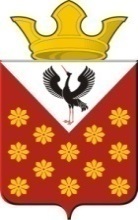 Свердловская областьБайкаловский районПостановлениеглавы муниципального образованияКраснополянское сельское поселениеот 18 марта 2021 года  № 38О внесении изменений в Постановление главы муниципального образования Краснополянское сельское поселение №190 от 27.11.2013 года «Об утверждении Административного регламента исполнения муниципальной функции по осуществлению муниципального контроля за сохранностью автомобильных дорог местного значения в границах муниципального образования Краснополянского сельского поселения»Рассмотрев предложение прокуратуры Байкаловского района от 17.02.2021 №02-13-2021, руководствуясь Постановлением Правительства Свердловской области от 28.06.2012 №703-ПП «Об утверждении порядка разработки и принятия административных регламентов осуществления муниципального контроля на территории Свердловской области», Уставом Краснополянского сельского поселения, постановляю:1. Внести изменения в Административный регламент исполнения муниципальной функции по осуществлению муниципального контроля за сохранностью автомобильных дорог местного значения в границах муниципального образования Краснополянского сельского поселения, утвержденный Постановлением главы муниципального образования Краснополянское сельское поселение от 27.11.2013 №190, следующие изменения:1.1. по тексту слова «органы прокуратуры» в соответствующих числе и падеже заменить словами «прокуратура Байкаловского района» в соответствующих числе и падеже.2. Опубликовать настоящее Постановление в Информационном вестнике Краснополянского сельского поселения и разместить на сайте муниципального образования в сети «Интернет» www.krasnopolyanskoe.ru3. Контроль за выполнением настоящего постановления оставляю за собой.Глава Краснополянского сельского поселения                  _________А.Н. Кошелев